Муниципальное общеобразовательное бюджетное учреждение средняя общеобразовательная школа с.Ишемгулмуниципального района Зианчуринский район Республики Башкортостан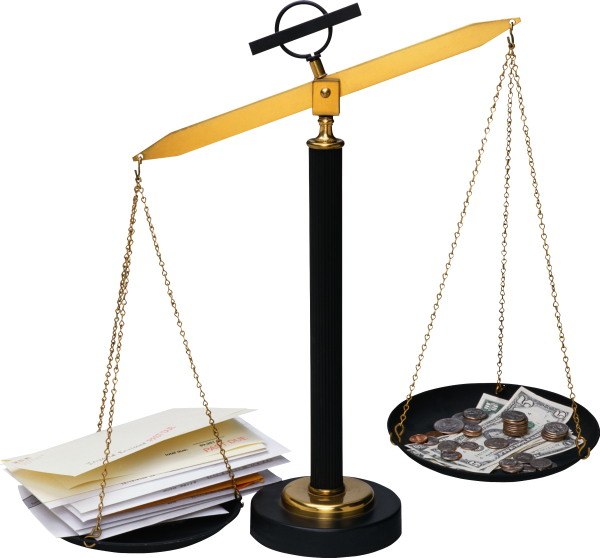 Автор материала: учитель математики Гайсина Залифа Шакуровнас.Ишемгул, 2016 годКлассный час: «Откуда берутся деньги?»Цель:- сформировать у учащихся представление о финансах простым и понятным языком;- объяснить, что финансы это многогранное понятие, которое включает в себя и наличные деньги, и безналичные денежные ресурсы, и др. формы и инструменты денежных средств, а также — финансовые отношения, связанные с расчетами денежными средствами между субъектами рынка.Подготовительная работа: подготовить для каждого учащегося памятки «13 советов управления деньгами для ребенка», задания детям: примерные доходы и траты семью за месяц, подобрать кассеты с записью музыки – негромкой (для создания соответствующего эмоционального фона), во время выполнения заданий, оформить классную доску и подобрать литературу и статьи из периодической печати о финансах.Материалы и оборудование: Интернет, интерактивная доска, ноутбук, магнитофон, кассеты, памятки, листы бумаги, ручки.Ход классного часа:План классного часа:Выступление кл. рук-ляШаяхметова Рузиля «О финансах»Галиев Тимур «О финансовой грамотности»Новикова Рената «Доходы и расходы»Гайсина Алсу «История денег»Шайманова Гузалия «Откуда берутся деньги?Классный руководитель: Здравстуйте, дети! Сегодняшний классный час мы посвятим финансам. Тема классного часа «Что такое финансовая грамотность. Откуда берутся деньги?» Вместе с вами мы ответим на эти вопросы.   Рано или поздно любой человек, которому не все равно, что происходит с его деньгами сейчас, и что будет происходить с ними в ближайшем и далеком будущем, задается тривиальным вопросом – как мне правильно обращаться с моими финансами? Т.е. человек задумывается над тем, как повысить финансовую грамотность.     Этот наш урок мы и посвятим финансовой грамотности.Термин finansia возник в XIII-XV вв. переводится с латинского как наличные средства, доход. В торговых рядах Италии и сначала обозначал любой денежный платеж. В дальнейшем термин получил международное распространение и стал употребляться как понятие, связанное с системой денежных отношений между населением и государством по поводу образования государственных фондов денежных средств. Вопрос о том, как правильно распоряжаться деньгами, является одним из самых важных в современной жизни. Многие из нас хотели бы знать, как приумножить свое состояние. Копить или тратить — что поможет стать богаче и счастливее?Сокровищница житейской мудрости богата поговорками, пословицами и афоризмами, которые говорят о пользе как накопления, так и траты денег: «Лучше полезть в карман за словом, чем за деньгами» (В. Брынцалов), «Деньги должны оборачиваться. Чем быстрее тратишь, тем быстрее получаешь» (П. Капица).Есть люди, которые откладывают и копят деньги, чтобы они водились, потому что «копейка рубль бережет». И есть те, которые придерживаются правила тратить, потому что «деньги должны работать».И у того, и у другого подхода к распоряжению деньгами есть свои плюсы и минусы.Что лучше — копить или тратить? Об этом и о многм другом мы узнаем на уроке.О финансах кратко выступит Шаяхметова Рузиля. Кл. рук: Спасибо, Рузиля. Что же такое «финансовая грамотность». Об этом нам расскажет Тимур.Кл.рук.: Спасибо, Тимур. А теперь мы послушаем Ренату, она составила бюджет своей семьи. Пожалуйста, Рената.Кл.рук.: Тоже, спасибо.Кл.рук.: Об истории денег расскажет нам Алсу. Пожалуйста, Алсу, слушаем тебя.Кл.рук.: И, наконец-то «Откуда берутся деньги» . Выступит Гузалия. Кл. рук: Спасибо, ребята, всем!Закрепим наши понятия, знания по финансовой грамотности «Игра –урок финансовой грамотности»!Итоги урока. Что мы узнали? Будем придерживаться этих советов? Будем обогащать свою  финансовую грамотность(Если останется время – презентации «Азы финансовой грамотности»)Спасибо за урок!13 советов управления деньгами для ребенка:1.Старайтесь планировать бюджет и следовать ему.2. Будьте аккуратными в трате денег, старайтесь не растратиться.3. Запомните, что финансовая грамотность играет огромную роль в вашем будущем и вашей независимости.4. Учитесь отличать «потребности» от «желаний». Первые, обычно, менее затратные, чем желания.5. Попросите открыть банковский счет на ваше имя и можете регулярно вкладывать на него деньги вместо копилки.6. Если у вас есть желание приобрести дорогую вещь, которая вам не по карману, найди более дешевую альтернативу. Это тоже отличное решение и, к тому-же, за меньшие деньги.7. Заведите копилку и вносите в нее сдачу от своих покупок, так вы сможете накопить сбережения.8.Купите игру Монополия (или аналог) и регулярно играйте в неё, это будет весело и научит вас понимать всю ценность денег.9. Когда вы идете за покупками, то старайтесь выбрать те товары, в которых нуждаетесь. Если выберете сразу несколько товаров с одинаковыми функциями, то научитесь сравнивать цены и делать грамотный выбор.10. Старайтесь не «брать взаймы». Нехорошо быть в зависимости от кого-либо, взяв чужие деньги. Удержитесь и от желания жить в кредит.11. Учитесь вести запись и учет всех своих покупок в специальном блокноте. Заведите лист доходов и расходов.12. Старайтесь тратить деньги с умом. Родители зарабатывают деньги свои трудом.13. Что такое регулярные платежи? (комуслуги, телефон, интернет и т.д.) Узнайте, какое количество денег расходуется ежемесячно.Источники: 
1."Финансовая грамотность. 10-11 классы. Материалы для учащихся. Экономический профиль" Алексей Киреев2.  Финансовая грамотность : материалы для учащихся : 10-11-й классы : инновационные материалы по финансовой грамотности для образовательных организаций3. Ашнина Ольга Эдуардовна. Классный час «Финансовая грамотность»https://kopilkaurokov.ru/klassnomuRukovoditeliu/meropriyatia/klassnyi-chas-finansovaia-ghramotnost4. Медная Алена Евгеньевна. Классный час «День финансовой грамотности» https://videouroki.net/razrabotki/klassnyy-chas-na-temu-den-finansovoy-gramotnosti.htmlРазработка классного часа «Откуда берутся деньги?»10 класс